     September Newsletter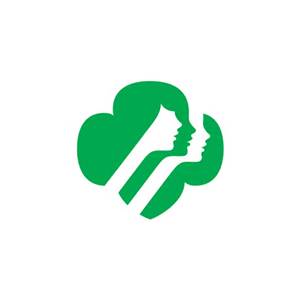 Dear Cadette Leaders,    My name is Tracey Ventimiglia. I was a Girl Scout as a youth and I’m going on my 7th year as a leader. I am on the Service Unit Team as a liaison. I am here to answer your questions and give you information on upcoming events. I will be sending out a monthly newsletter to keep you well informed. I can be reached at ventimig_tracey@att.net. Please feel free to contact me. I’m here to help you along to have a fun filled year.Information & Events:Council’s event & training calendar www.gs-top.orgLeader meetings are the first Monday of the month @ Spring Creek BBQ on Hwy 377, 7PM.September:Leader meeting September 5thService Unit Fall Chair Training September 12thCouncil Southlake open house & deadline to use cookie bucks September 17thBronze/Silver award ceremony at Keller library September 18th (see weebly website)October:Leader Meeting (Nut Training) October 3rdSkating Party October 25th (see weebly website)December:CPR Training December 3rd (see weebly website)Outside Events:Girl Scout sleepover at AT&T Stadium November 18th (see weebly website)Girl Scout Badgefest April 16th http://fossilrim.org/slide_badgefest.phpTracey’s Personal Favorites:Three events at American Airline Center (see attachment)Annual Corn Maze & Pumpkin Patch Opening October 1st  www.txberry.com